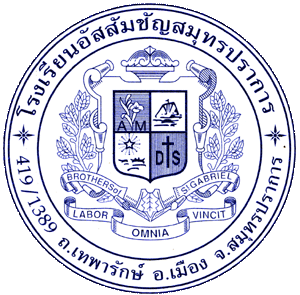 Assumption College SamutprakarniPSLE Assignment Book……(subject)…… Semester 1/2020Primary ….Student’s Name: ………………………………………………………………. Class: P…../……. No. ……….Teachers: 1. …………………………………………………………………………. (Thai Teacher)      2. ………………………………………………………………………… (Foreign Teacher)“Your Child ’s Success and Happiness is ACSP ’s Goal”Topic/Subtopic: …………………………………………………………………………………………………………………Learning Outcomes/Objectives: 1. ………………………………………………………………………………………………………………………………………………………………………………………    	2. ………………………………………………………………………………………………………………………………………………………………………………………3. ………………………………………………………………………………………………………………………………………………………………………………………